ПРИЛОЖЕНИЕ № 1к муниципальной  программе Геймановского сельского поселения Тбилисского района «Формирование современной городской среды» на 2018-2022 годыВизуализированный перечень образцов элементов благоустройства, рекомендуемый к размещению общественных территорияхСкамьи для размещения на общественных территориях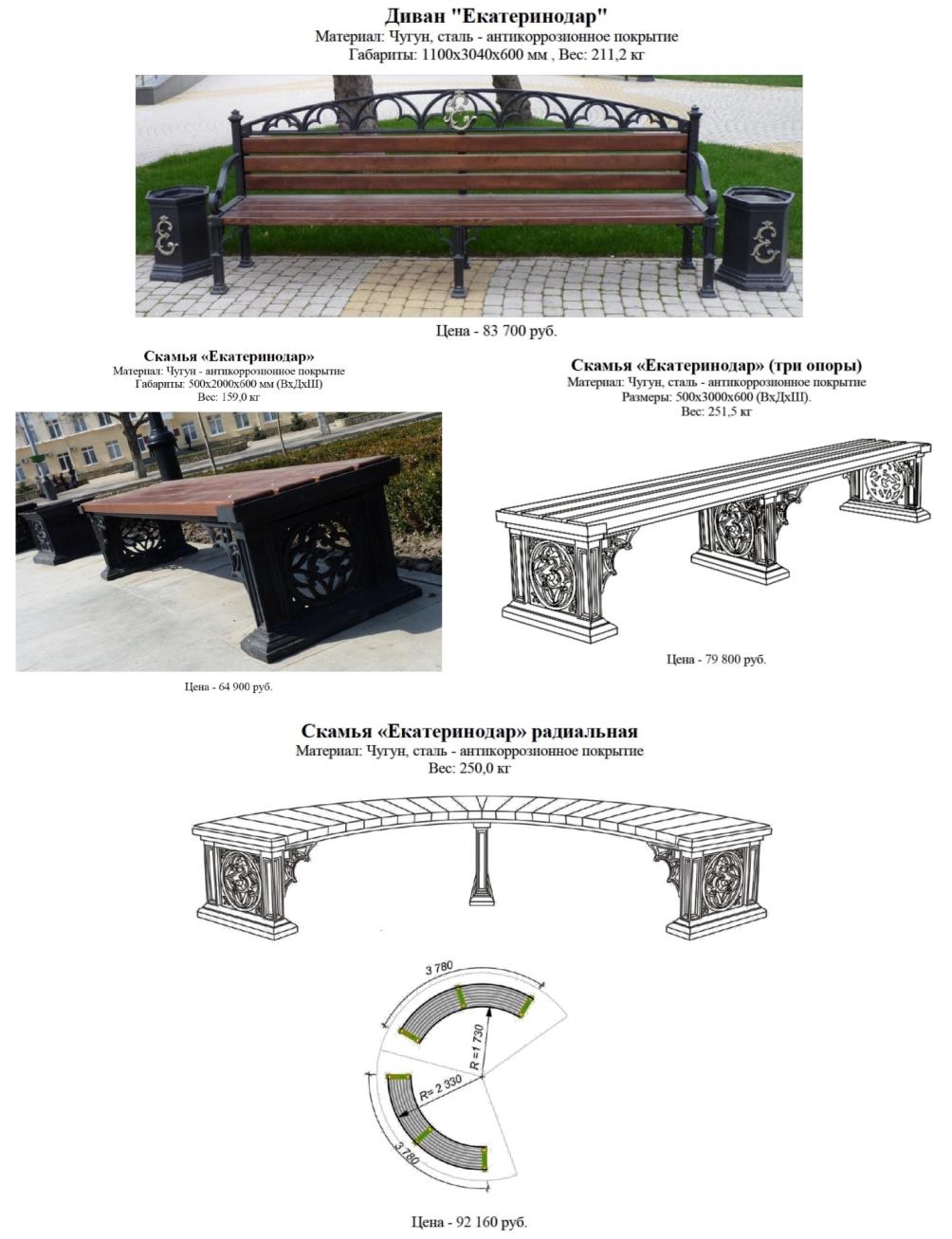 Урны для размещения на общественных территориях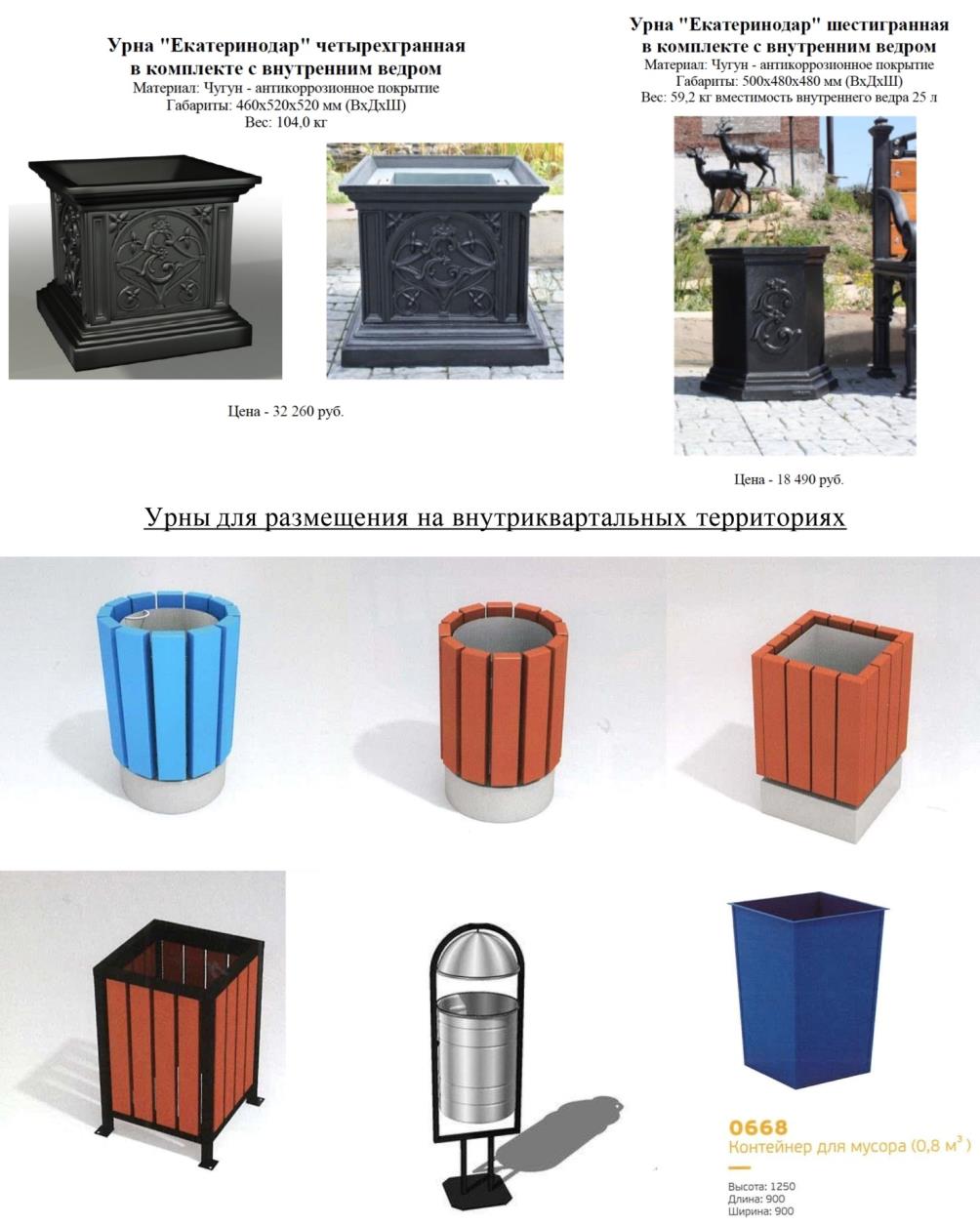 Ограждения для размещения на общественных территориях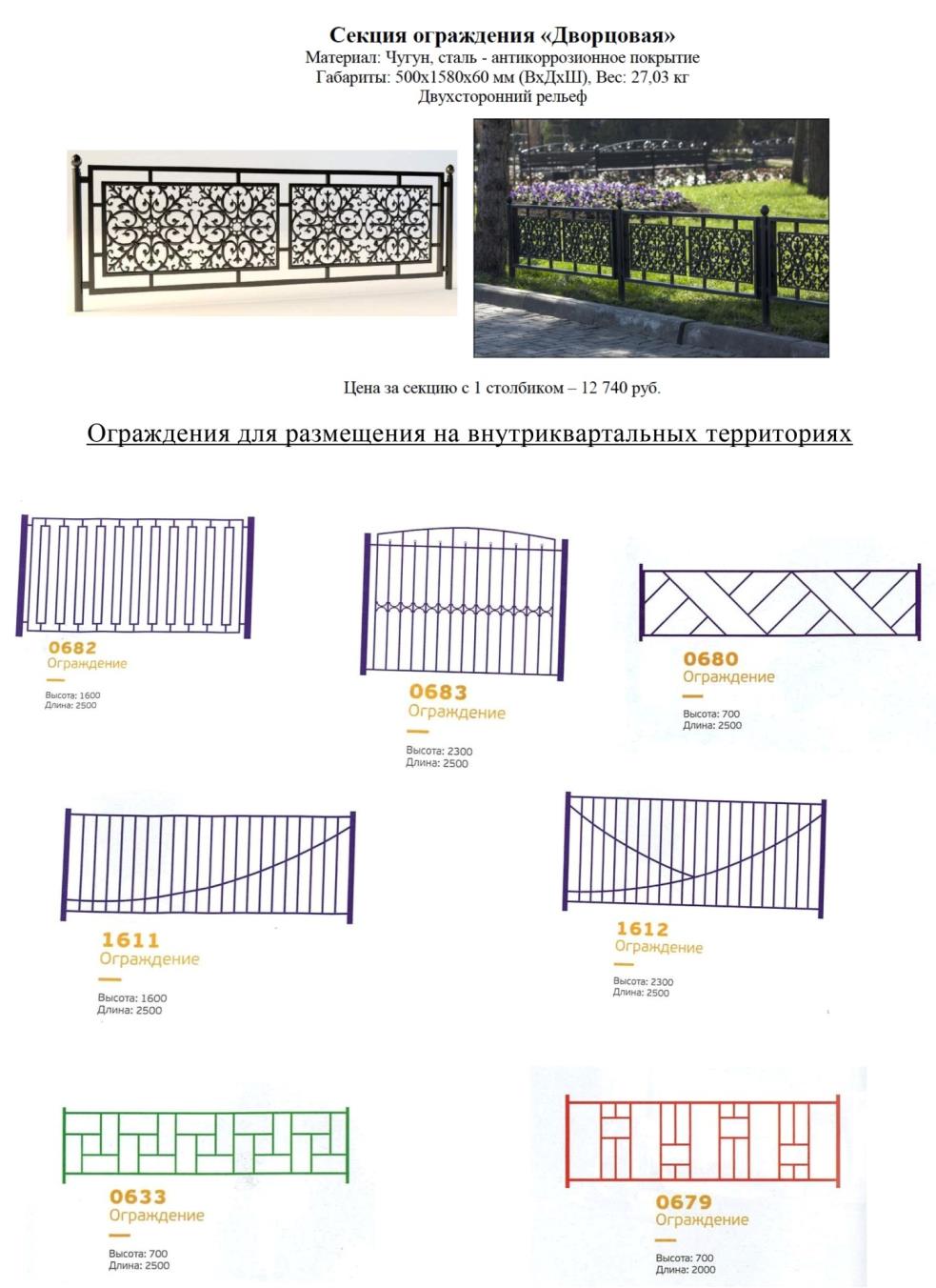 Вазоны для размещения на общественных территориях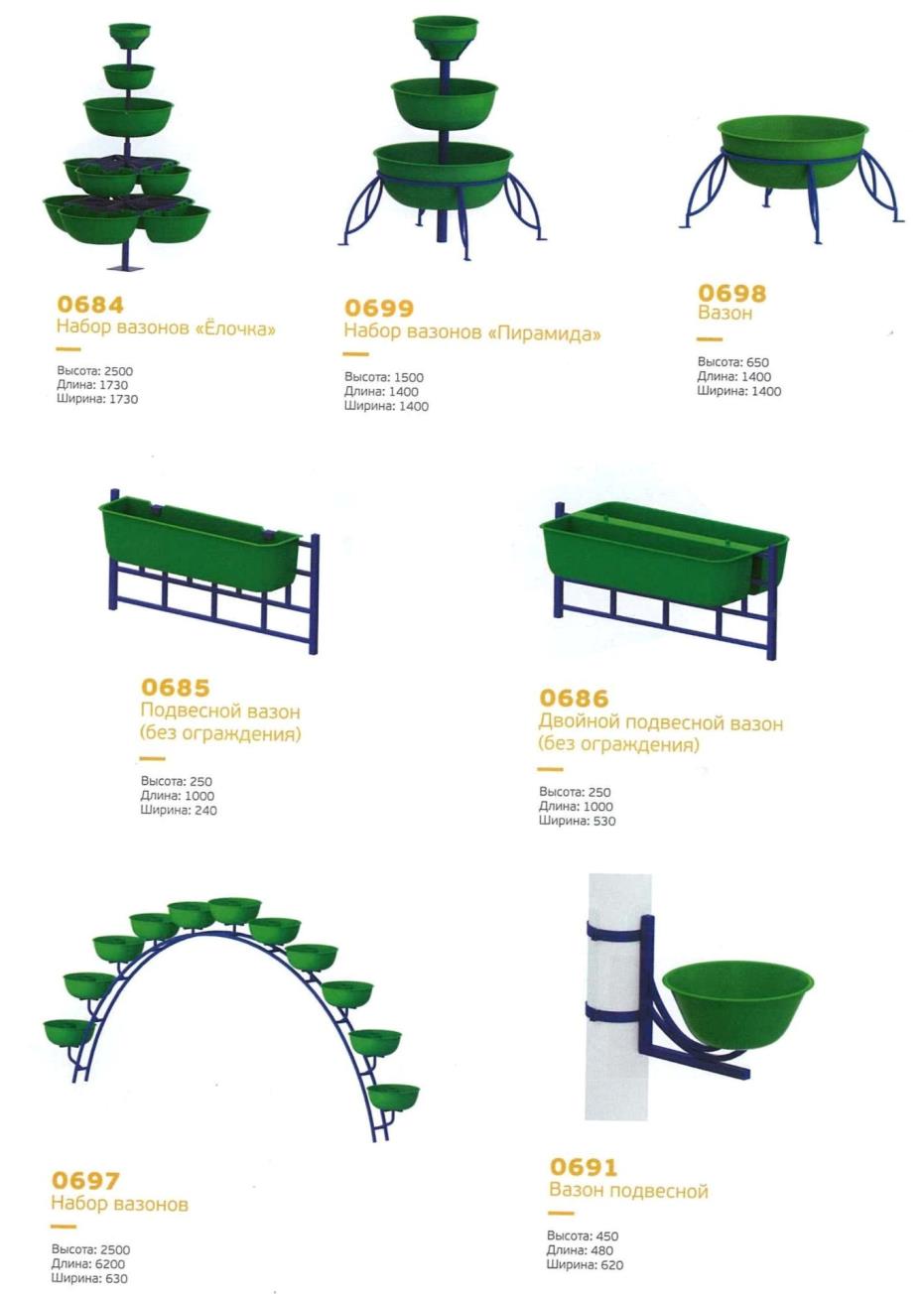 Детское игровое оборудование для размещения на общественныхтерриториях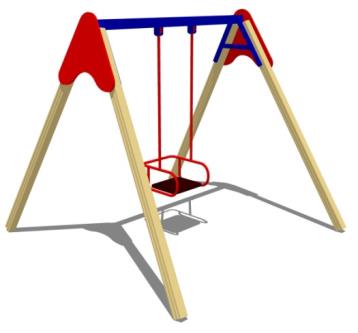 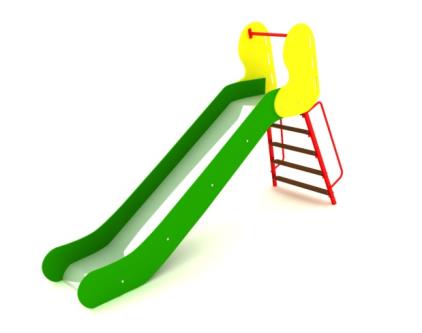 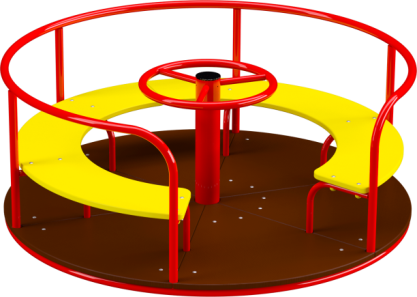 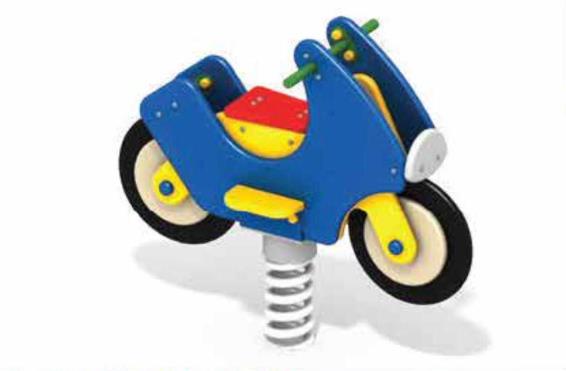 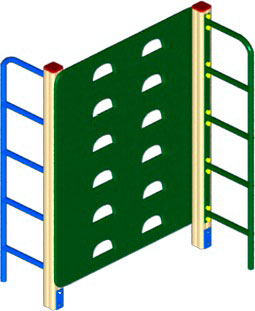 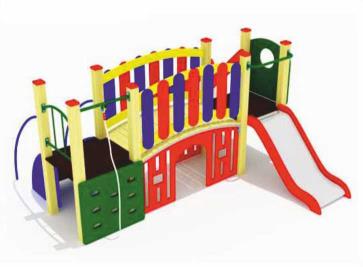 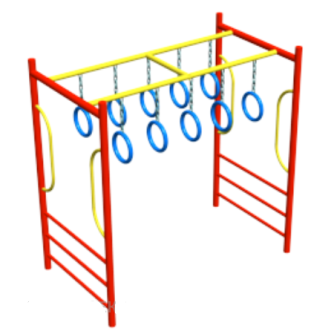 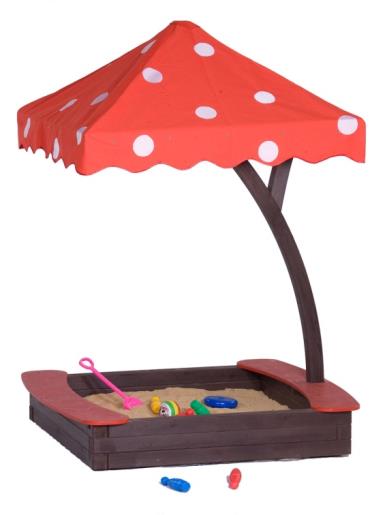 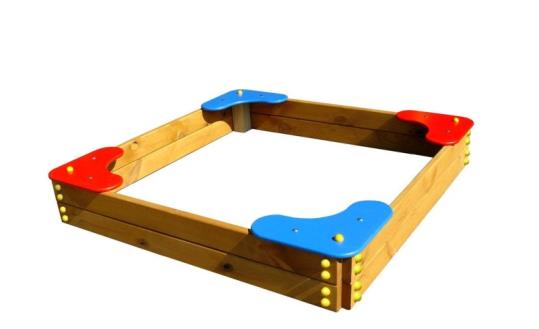 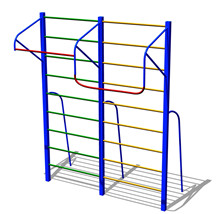 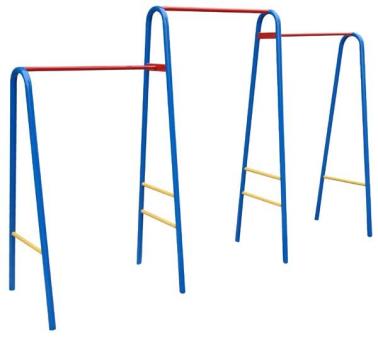 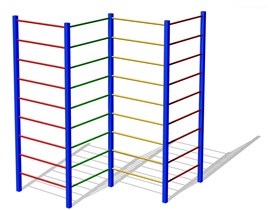 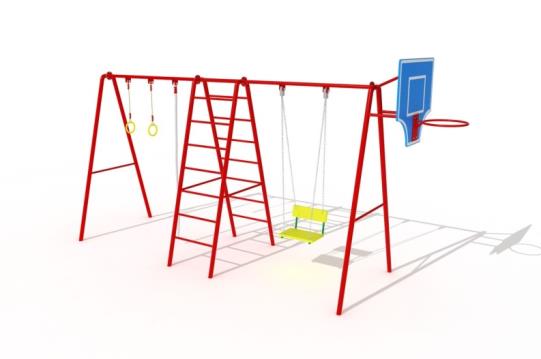 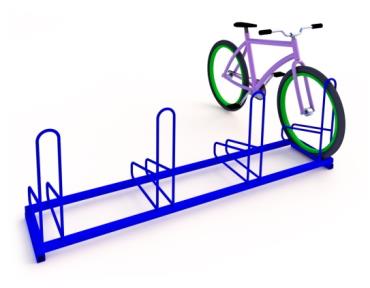 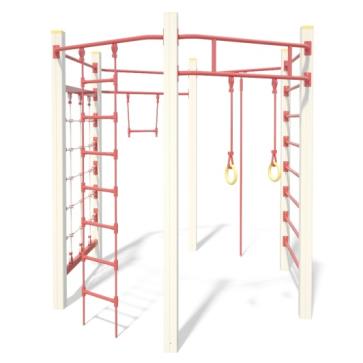 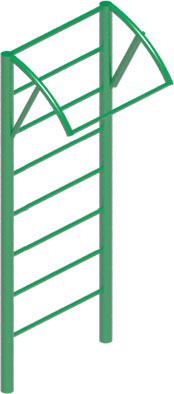 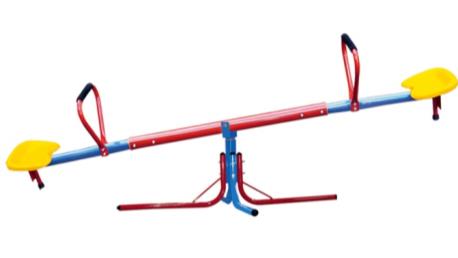 Ведущий специалист администрации Геймановского сельского  поселения Тбилисского района                                                   Е.С. Кононенко                             